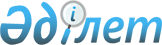 Текелі қалалық мәслихатының 2021 жылғы 28 желтоқсандағы "Текелі қаласының 2022-2024 жылдарға арналған бюджеті туралы" № 12-61 шешіміне өзгерістер енгізу туралыАлматы облысы Текелі қалалық мәслихатының 2022 жылғы 7 маусымдағы № 17-86 шешімі
      ШЕШТІ:
      1. Текелі қалалық мәслихатының "Текелі қаласының 2022-2024 жылдарға арналған бюджеті туралы" 2021 жылғы 28 желтоқсандағы № 12-61 (Нормативтік құқықтық актілерді мемлекеттік тіркеу тізілімінде № 26468 болып тіркелген) шешіміне келесі өзгерістер енгізілсін:
      1-тармақ жаңа редакцияда жазылсын:
      "1. 2022-2024 жылдарға арналған қала бюджеті тиісінше осы шешімнің 1, 2 және 3-қосымшаларына сәйкес, оның ішінде 2022 жылға келесі көлемдерде бекітілсін:
      1)кірістер 5 434 586 мың теңге, оның ішінде:
      салықтық түсімдер 1 228 761 мың теңге;
      салықтық емес түсімдер 29 282 мың теңге;
      негізгі капиталды сатудан түсетін түсімдер 22 800 мың теңге;
      трансферттер түсімі 4 153 743 мың теңге;
      2)шығындар 6 066 016 мың теңге;
      3)таза бюджеттік кредиттеу 7 934 мың теңге, оның ішінде:
      бюджеттік кредиттер 9 189 мың теңге;
      бюджеттік кредиттерді өтеу 1 255 мың теңге;
      4)қаржы активтерімен операциялар бойынша сальдо 0 теңге, оның ішінде:
      қаржы активтерін сатып алу 0 теңге; 
      мемлекеттің қаржы активтерін сатудан түсетін түсімдер 0 теңге;
      5)бюджет тапшылығы (профицитi) (-) 639 364 мың теңге;
      6)бюджет тапшылығын қаржыландыру (профицитiн пайдалану) 639 364 мың теңге, оның ішінде:
      қарыздар түсімі 424 869 мың теңге;
      қарыздарды өтеу 31 853 мың теңге;
      бюджет қаражатының пайдаланылатын қалдықтары 246 348 мың теңге.".
      2. Көрсетілген шешімнің 1-қосымшасы осы шешімнің қосымшасына сәйкес жаңа редакцияда жазылсын.
      3. Осы шешім 2022 жылдың 1 қаңтарынан бастап қолданысқа енгізіледі. 2022 жылға арналған қала бюджеті
					© 2012. Қазақстан Республикасы Әділет министрлігінің «Қазақстан Республикасының Заңнама және құқықтық ақпарат институты» ШЖҚ РМК
				
      Текелі қалалық мәслихатының хатшысы

Н. Калиновский
Текелі қалалық мәслихатының 2022 жылғы 7 маусымдағы № 17-86 шешіміне қосымшаТекелі қалалық мәслихатының 2021 жылғы 28 желтоқсандағы № 12-61 шешіміне 1-қосымша
Санаты 
Санаты 
Санаты 
Санаты 
Сомасы 
 Сыныбы
 Сыныбы
 Сыныбы
 Сыныбы
(мың
Ішкі сыныбы Атауы
Ішкі сыныбы Атауы
Ішкі сыныбы Атауы
Ішкі сыныбы Атауы
теңге)
1. Кірістер
5 434 586
1
Салықтық түсімдер
1 228 761
01
Табыс салығы
943 600
1
Корпоративтік табыс салығы
920 800
2
Жеке табыс салығы
22 800
04
Меншікке салынатын салықтар
232 121
1
Мүлікке салынатын салықтар
135 226
3
Жер салығы 
8 386
4
Көлік құралдарына салынатын салық
88 399
5
Бірыңғай жер салығы
110
05
Тауарларға, жұмыстарға және қызметтерге салынатын iшкi салықтар
46 863
2
Акциздер
3 315
3
Табиғи және басқа да ресурстарды пайдаланғаны үшiн түсетiн түсiмдер
22 724
4
Кәсiпкерлiк және кәсiби қызметтi жүргiзгенi үшiн алынатын алымдар
20 824
08
Заңдық маңызы бар әрекеттерді жасағаны және (немесе) оған уәкілеттігі бар мемлекеттік органдар немесе лауазымды адамдар құжаттар бергені үшін алынатын міндетті төлемдер
6 177
1
Мемлекеттік баж
6 177
2
Салықтық емес түсімдер
29 282
01
Мемлекеттік меншіктен түсетін кірістер
7 282
5
Мемлекет меншігіндегі мүлікті жалға беруден түсетін кірістер
7 236
7
Мемлекеттік бюджеттен берілген кредиттер бойынша сыйақылар
46
06
Басқа да салықтық емес түсiмдер
22 000
1
Басқа да салықтық емес түсiмдер
22 000
3
Негізгі капиталды сатудан түсетін түсімдер
22 800
03
Жердi және материалдық емес активтердi сату
22 800
1
Жерді сату 
20 800
2
Материалдық емес активтерді сату 
2 000
4
Трансферттердің түсімдері
4 153 743
01
Төмен тұрған мемлекеттiк басқару органдарынан трансферттер
13
3
Аудандық маңызы бар қалалардың, ауылдардың, кенттердің, ауылдық округтардың бюджеттерінен трансферттер
13
02
Мемлекеттiк басқарудың жоғары тұрған органдарынан түсетiн трансферттер
4 153 730
2
Облыстық бюджеттен түсетiн трансферттер
4 153 730
Функционалдық топ
Функционалдық топ
Функционалдық топ
Функционалдық топ
Функционалдық топ
Сомасы (мың теңге)
Кіші функция
Кіші функция
Кіші функция
Кіші функция
Сомасы (мың теңге)
Бюджеттік бағдарламалардың әкімшісі
Бюджеттік бағдарламалардың әкімшісі
Бюджеттік бағдарламалардың әкімшісі
Сомасы (мың теңге)
Бағдарлама
Бағдарлама
Сомасы (мың теңге)
Атауы
Сомасы (мың теңге)
2. Шығындар
6 066 016
01
Жалпы сипаттағы мемлекеттiк қызметтер
332 310
1
Мемлекеттiк басқарудың жалпы функцияларын орындайтын өкiлдi, атқарушы және басқа органдар
214 839
112
Аудан (облыстық маңызы бар қала) мәслихатының аппараты
39 343
001
Аудан (облыстық маңызы бар қала) мәслихатының қызметін қамтамасыз ету жөніндегі қызметтер
39 343
122
Аудан (облыстық маңызы бар қала) әкімінің аппараты
175 496
001
Аудан (облыстық маңызы бар қала) әкімінің қызметін қамтамасыз ету жөніндегі қызметтер
173 535
113
Төменгі тұрған бюджеттерге берілетін нысаналы ағымдағы трансферттер
1 961
2
Қаржылық қызмет
3 470
459
Ауданның (облыстық маңызы бар қаланың) экономика және қаржы бөлімі
3 470
003
Салық салу мақсатында мүлікті бағалауды жүргізу
1 645
010
Жекешелендіру, коммуналдық меншікті басқару, жекешелендіруден кейінгі қызмет және осыған байланысты дауларды реттеу
1 825
9
Жалпы сипаттағы өзге де мемлекеттiк қызметтер
114 001
459
Ауданның (облыстық маңызы бар қаланың) экономика және қаржы бөлімі
43 246
001
Ауданның (облыстық маңызы бар қаланың) экономикалық саясаттын қалыптастыру мен дамыту, мемлекеттік жоспарлау, бюджеттік атқару және коммуналдық меншігін басқару саласындағы мемлекеттік саясатты іске асыру жөніндегі қызметтер
40 606
015
Мемлекеттік органның күрделі шығыстары
2 640
492
Ауданның (облыстық маңызы бар қаланың) тұрғын үй-коммуналдық шаруашылығы, жолаушылар көлігі, автомобиль жолдары және тұрғын үй инспекциясы бөлімі
70 755
001
Жергілікті деңгейде тұрғын үй-коммуналдық шаруашылық, жолаушылар көлігі, автомобиль жолдары және тұрғын үй инспекциясы саласындағы мемлекеттік саясатты іске асыру жөніндегі қызметтер
41 026
067
Ведомстволық бағыныстағы мемлекеттік мекемелер мен ұйымдардың күрделі шығыстары
23 350
113
Төменгі тұрған бюджеттерге берілетін нысаналы ағымдағы трансферттер
6 379
02
Қорғаныс 
20 108
1
Әскери мұқтаждар 
17 494
122
Аудан (облыстық маңызы бар қала) әкімінің аппараты
17 494
005
Жалпыға бірдей әскери міндетті атқару шеңберіндегі іс-шаралар
17 494
2
Төтенше жағдайлар жөнiндегi жұмыстарды ұйымдастыру
2 614
122
Аудан (облыстық маңызы бар қала) әкімінің аппараты
2 614
006
Аудан (облыстық маңызы бар қала) ауқымындағы төтенше жағдайлардың алдын алу және оларды жою
1 154
007
Аудандық (қалалық) ауқымдағы дала өрттерінің, сондай-ақ мемлекеттік өртке қарсы қызмет органдары құрылмаған елдi мекендерде өрттердің алдын алу және оларды сөндіру жөніндегі іс-шаралар
1 460
03
Қоғамдық тәртіп, қауіпсіздік, құқықтық, сот, қылмыстық-атқару қызметі
26 137
9
Қоғамдық тәртіп және қауіпсіздік саласындағы басқа да қызметтер
26 137
492
Ауданның (облыстық маңызы бар қаланың) тұрғын үй-коммуналдық шаруашылығы, жолаушылар көлігі, автомобиль жолдары және тұрғын үй инспекциясы бөлімі
26 137
021
Елдi мекендерде жол қозғалысы қауiпсiздiгін қамтамасыз ету
26 137
06
Әлеуметтiк көмек және әлеуметтiк қамсыздандыру
920 606
1
Әлеуметтiк қамсыздандыру
227 418
451
Ауданның (облыстық маңызы бар қаланың) жұмыспен қамту және әлеуметтік бағдарламалар бөлімі
227 418
005
Мемлекеттік атаулы әлеуметтік көмек 
227 418
2
Әлеуметтік көмек 
640 159
451
Ауданның (облыстық маңызы бар қаланың) жұмыспен қамту және әлеуметтік бағдарламалар бөлімі
629 122
002
Жұмыспен қамту бағдарламасы
341 507
004
Ауылдық жерлерде тұратын денсаулық сақтау, білім беру, әлеуметтік қамтамасыз ету, мәдениет, спорт және ветеринар мамандарына отын сатып алуға Қазақстан Республикасының заңнамасына сәйкес әлеуметтік көмек көрсету
589
006
Тұрғын үйге көмек көрсету
6 957
007
Жергілікті өкілетті органдардың шешімі бойынша мұқтаж азаматтардың жекелеген топтарына әлеуметтік көмек
42 491
010
Үйден тәрбиеленіп оқытылатын мүгедек балаларды материалдық қамтамасыз ету
882
014
Мұқтаж азаматтарға үйде әлеуметтiк көмек көрсету
80 062
017
Оңалтудың жеке бағдарламасына сәйкес мұқтаж мүгедектердi протездік-ортопедиялық көмек, сурдотехникалық құралдар, тифлотехникалық құралдар, санаторий-курорттық емделу, мiндеттi гигиеналық құралдармен қамтамасыз ету, арнаулы жүрiп-тұру құралдары, қозғалуға қиындығы бар бірінші топтағы мүгедектерге жеке көмекшінің және есту бойынша мүгедектерге қолмен көрсететiн тіл маманының қызметтері мен қамтамасыз ету
118 676
023
Жұмыспен қамту орталықтарының қызметін қамтамасыз ету
37 958
492
Ауданның (облыстық маңызы бар қаланың) тұрғын үй-коммуналдық шаруашылығы, жолаушылар көлігі, автомобиль жолдары және тұрғын үй инспекциясы бөлімі
11 037
007
Жергілікті өкілетті органдардың шешімі бойынша азаматтардың жекелеген санаттарын қалалық қоғамдық көлікте (таксиден басқа) жеңілдікпен, тегін жол жүру түрінде әлеуметтік қолдау
11 037
9
Әлеуметтiк көмек және әлеуметтiк қамтамасыз ету салаларындағы өзге де қызметтер
53 029
451
Ауданның (облыстық маңызы бар қаланың) жұмыспен қамту және әлеуметтік бағдарламалар бөлімі
48 029
001
Жергілікті деңгейде халық үшін әлеуметтік бағдарламаларды жұмыспен қамтуды қамтамасыз етуді іске асыру саласындағы мемлекеттік саясатты іске асыру жөніндегі қызметтер
37 100
011
Жәрдемақыларды және басқа да әлеуметтік төлемдерді есептеу, төлеу мен жеткізу бойынша қызметтерге ақы төлеу
4 141
021
Мемлекеттік органның күрделі шығыстары 
367
050
Қазақстан Республикасында мүгедектердің құқықтарын қамтамасыз ету және өмір сүру сапасын жақсарту
6 421
492
Ауданның (облыстық маңызы бар қаланың) тұрғын үй-коммуналдық шаруашылығы, жолаушылар көлігі, автомобиль жолдары және тұрғын үй инспекциясы бөлімі
5 000
094
Әлеуметтік көмек ретінде тұрғын үй сертификаттарын беру
5 000
07
Тұрғын үй-коммуналдық шаруашылық
1 687 433
1
Тұрғын үй шаруашылығы
1 158 752
472
Ауданның (облыстық маңызы бар қаланың) құрылыс, сәулет және қала құрылысы бөлімі
711 252
003
Коммуналдық тұрғын үй қорының тұрғын үйін жобалау және (немесе) салу, реконструкциялау
632 672
004
Инженерлік-коммуникациялық инфрақұрылымды жобалау, дамыту және (немесе) жайластыру
78 580
492
Ауданның (облыстық маңызы бар қаланың) тұрғын үй-коммуналдық шаруашылығы, жолаушылар көлігі, автомобиль жолдары және тұрғын үй инспекциясы бөлімі
447 500
004
Азаматтардың жекелеген санаттарын тұрғын үймен қамтамасыз ету
447 500
2
Коммуналдық шаруашылық
128 653
492
Ауданның (облыстық маңызы бар қаланың) тұрғын үй-коммуналдық шаруашылығы, жолаушылар көлігі, автомобиль жолдары және тұрғын үй инспекциясы бөлімі
128 653
029
Сумен жабдықтау және су бұру жүйелерін дамыту
128 653
3
Елді-мекендерді көркейту
400 028
492
Ауданның (облыстық маңызы бар қаланың) тұрғын үй-коммуналдық шаруашылығы, жолаушылар көлігі, автомобиль жолдары және тұрғын үй инспекциясы бөлімі
400 028
015
Елдi мекендердегі көшелердi жарықтандыру
70 851
016
Елдi мекендердiң санитариясын қамтамасыз ету
67 166
017
Жерлеу орындарын ұстау және туыстары жоқ адамдарды жерлеу
2 947
018
Елдi мекендердi абаттандыру және көгалдандыру
259 064
08
Мәдениет, спорт, туризм және ақпараттық кеңістiк
487 589
1
Мәдениет саласындағы қызмет
81 611
457
Ауданның (облыстық маңызы бар қаланың) мәдениет, тілдерді дамыту, дене шынықтыру және спорт бөлімі
81 611
003
Мәдени-демалыс жұмысын қолдау
81 611
2
Спорт 
15 472
457
Ауданның (облыстық маңызы бар қаланың) мәдениет, тілдерді дамыту, дене шынықтыру және спорт бөлімі
15 472
009
Аудандық (облыстық маңызы бар қалалық) деңгейде спорттық жарыстар өткiзу
12 665
010
Әртүрлi спорт түрлерi бойынша аудан (облыстық маңызы бар қала) құрама командаларының мүшелерiн дайындау және олардың облыстық спорт жарыстарына қатысуы
2 807
3
Ақпараттық кеңiстiк
39 411
456
Ауданның (облыстық маңызы бар қаланың) ішкі саясат бөлімі
13 725
002
Мемлекеттік ақпараттық саясат жүргізу жөніндегі қызметтер
13 725
457
Ауданның (облыстық маңызы бар қаланың) мәдениет, тілдерді дамыту, дене шынықтыру және спорт бөлімі
25 686
006
Аудандық (қалалық) кiтапханалардың жұмыс iстеуi
24 550
007
Мемлекеттiк тiлдi және Қазақстан халқының басқа да тiлдерін дамыту
1 136
9
Мәдениет, спорт, туризм және ақпараттық кеңiстiктi ұйымдастыру жөнiндегi өзге де қызметтер
351 095
456
Ауданның (облыстық маңызы бар қаланың) ішкі саясат бөлімі
29 528
001
Жергілікті деңгейде ақпарат, мемлекеттілікті нығайту және азаматтардың әлеуметтік сенімділігін қалыптастыру саласында мемлекеттік саясатты іске асыру жөніндегі қызметтер
29 528
457
Ауданның (облыстық маңызы бар қаланың) мәдениет, тілдерді дамыту, дене шынықтыру және спорт бөлімі
321 567
001
Жергілікті деңгейде мәдениет, тілдерді дамыту, дене шынықтыру және спорт саласында мемлекеттік саясатты іске асыру жөніндегі қызметтер
18 826
014
Мемлекеттік органның күрделі шығыстары
865
032
Ведомстволық бағыныстағы мемлекеттік мекемелер мен ұйымдардың күрделі шығыстары
301 876
09
Отын-энергетика кешенi және жер қойнауын пайдалану
1 020 399
1
Отын және энергетика
1 020 399
492
Ауданның (облыстық маңызы бар қаланың) тұрғын үй-коммуналдық шаруашылығы, жолаушылар көлігі, автомобиль жолдары және тұрғын үй инспекциясы бөлімі
1 020 399
019
Жылу-энергетикалық жүйені дамыту
1 020 399
10
Ауыл, су, орман, балық шаруашылығы, ерекше қорғалатын табиғи аумақтар, қоршаған ортаны және жануарлар дүниесін қорғау, жер қатынастары
29 506
1
Ауыл шаруашылығы
28 006
477
Ауданның (облыстық маңызы бар қаланың) ауыл шаруашылығы мен жер қатынастары бөлімі
28 006
001
Жергілікті деңгейде ауыл шаруашылығы және жер қатынастары саласындағы мемлекеттік саясатты іске асыру жөніндегі қызметтер
28 006
6
Жер қатынастары
257
477
Ауданның (облыстық маңызы бар қаланың) ауыл шаруашылығы мен жер қатынастары бөлімі
257
011
Аудандардың, облыстық маңызы бар, аудандық маңызы бар қалалардың, кенттердiң, ауылдардың, ауылдық округтердiң шекарасын белгiлеу кезiнде жүргiзiлетiн жерге орналастыру
257
9
Ауыл, су, орман, балық шаруашылығы, қоршаған ортаны қорғау және жер қатынастары саласындағы басқа да қызметтер
1 243
459
Ауданның (облыстық маңызы бар қаланың) экономика және қаржы бөлімі
1 243
099
Мамандарға әлеуметтік қолдау көрсету жөніндегі шараларды іске асыру
1 243
11
Өнеркәсіп, сәулет, қала құрылысы және құрылыс қызметі
26 133
2
Сәулет, қала құрылысы және құрылыс қызметі
26 133
472
Ауданның (облыстық маңызы бар қаланың) құрылыс, сәулет және қала құрылысы бөлімі
26 133
001
Жергілікті деңгейде құрылыс, сәулет және қала құрылысы саласындағы мемлекеттік саясатты іске асыру жөніндегі қызметтер
24 433
015
Мемлекеттік органның күрделі шығыстары
1 700
12
Көлiк және коммуникация
579 773
1
Автомобиль көлігі
579 773
492
Ауданның (облыстық маңызы бар қаланың) тұрғын үй-коммуналдық шаруашылығы, жолаушылар көлігі, автомобиль жолдары және тұрғын үй инспекциясы бөлімі
579 773
023
Автомобиль жолдарының жұмыс істеуін қамтамасыз ету
64 410
045
Аудандық маңызы бар автомобиль жолдарын және елді-мекендердің көшелерін күрделі және орташа жөндеу
515 363
13
Басқалар
43 203
3
Кәсiпкерлiк қызметтi қолдау және бәсекелестікті қорғау
17 679
469
Ауданның (облыстық маңызы бар қаланың) кәсіпкерлік бөлімі
17 679
001
Жергілікті деңгейде кәсіпкерлікті дамыту саласындағы мемлекеттік саясатты іске асыру жөніндегі қызметтер
16 727
004
Мемлекеттік органның күрделі шығыстары
952
9
Басқалар
25 524
459
Ауданның (облыстық маңызы бар қаланың) экономика және қаржы бөлімі
25 524
012
Ауданның (облыстық маңызы бар қаланың) жергілікті атқарушы органының резерві
25 524
14
Борышқа қызмет көрсету
71 493
1
Борышқа қызмет көрсету
71 493
459
Ауданның (облыстық маңызы бар қаланың) экономика және қаржы бөлімі
71 493
021
Жергілікті атқарушы органдардың облыстық бюджеттен қарыздар бойынша сыйақылар мен өзге де төлемдерді төлеу бойынша борышына қызмет көрсету
71 493
15
Трансферттер
821 326
1
Трансферттер
821 326
459
Ауданның (облыстық маңызы бар қаланың) экономика және қаржы бөлімі
821 326
006
Пайдаланылмаған (толық пайдаланылмаған) нысаналы трансферттерді қайтару
15 119
024
Заңнаманы өзгертуге байланысты жоғары тұрған бюджеттің шығындарын өтеуге төменгі тұрған 
бюджеттен ағымдағы нысаналы трансферттер
609 451
038
Субвенциялар
27 988
054
Қазақстан Республикасының Ұлттық қорынан берілетін нысаналы трансферт есебінен республикалық бюджеттен бөлінген пайдаланылмаған (түгел пайдаланылмаған) нысаналы трансферттердің сомасын қайтару
168 768
Функционалдық топ
Функционалдық топ
Функционалдық топ
Функционалдық топ
Функционалдық топ
Сомасы (мың теңге)
Кіші функция
Кіші функция
Кіші функция
Кіші функция
Сомасы (мың теңге)
Бюджеттік бағдарламалардың әкімшісі
Бюджеттік бағдарламалардың әкімшісі
Бюджеттік бағдарламалардың әкімшісі
Сомасы (мың теңге)
Бағдарлама
Бағдарлама
Сомасы (мың теңге)
Атауы
Сомасы (мың теңге)
3. Таза бюджеттік кредиттеу
7 934
Бюджеттік кредиттер
9 189
10
Ауыл, су, орман, балық шаруашылығы, ерекше қорғалатын табиғи аумақтар, қоршаған ортаны және жануарлар дүниесін қорғау, жер қатынастары
9 189
9
Ауыл, су, орман, балық шаруашылығы, қоршаған ортаны қорғау және жер қатынастары саласындағы басқа да қызметтер
9 189
459
Ауданның (облыстық маңызы бар қаланың) экономика және қаржы бөлімі
9 189
018
Мамандарды әлеуметтік қолдау шараларын іске асыру үшін бюджеттік кредиттер
9 189
Санаты 
Санаты 
Санаты 
Сомасы 
Сыныбы
Сыныбы
(мың
Ішкі сыныбы
Ішкі сыныбы
теңге)
 Атауы
Бюджеттік кредиттерді өтеу 
1255
5
Бюджеттік кредиттерді өтеу
1255
01
Бюджеттік кредиттерді өтеу
1255
1
Мемлекеттік бюджеттен берілген бюджеттік кредиттерді өтеу
1255
Функционалдық топ 
Функционалдық топ 
Функционалдық топ 
Функционалдық топ 
Функционалдық топ 
Сомасы (мың теңге)
Кіші функция 
Кіші функция 
Кіші функция 
Кіші функция 
Сомасы (мың теңге)
Бюджеттік бағдарламалардың әкімшісі
Бюджеттік бағдарламалардың әкімшісі
Бюджеттік бағдарламалардың әкімшісі
Сомасы (мың теңге)
Бағдарлама
Бағдарлама
Сомасы (мың теңге)
Атауы
Атауы
Атауы
Сомасы (мың теңге)
4. Қаржы активтерімен операциялар бойынша сальдо
0
Қаржы активтерін сатып алу
0
Функционалдық топ 
Функционалдық топ 
Функционалдық топ 
Функционалдық топ 
Функционалдық топ 
Сомасы (мың теңге)
Кіші функция 
Кіші функция 
Кіші функция 
Кіші функция 
Сомасы (мың теңге)
Бюджеттік бағдарламалардың әкімшісі
Бюджеттік бағдарламалардың әкімшісі
Бюджеттік бағдарламалардың әкімшісі
Сомасы (мың теңге)
Бағдарлама
Бағдарлама
Сомасы (мың теңге)
 Атауы
Сомасы (мың теңге)
4. Қаржы активтерімен операциялар бойынша сальдо
0
Қаржы активтерін сатып алу
0
Санаты 
Санаты 
Санаты 
Сомасы 
Сыныбы
Сыныбы
(мың
Ішкі сыныбы
Ішкі сыныбы
теңге)
 Атауы
Мемлекеттік қаржы активтерін сатудан түсетін түсімдер
0
Санаты
Санаты
Санаты
Санаты
Санаты
Сомасы мың теңге
Сыныбы
Сыныбы
Сомасы мың теңге
Ішкі сыныбы Атауы
Ішкі сыныбы Атауы
Ішкі сыныбы Атауы
Ішкі сыныбы Атауы
Ішкі сыныбы Атауы
Сомасы мың теңге
5. Бюджет тапшылығы (профициті)
5. Бюджет тапшылығы (профициті)
-639 364
6. Бюджет тапшылығын қаржыландыру (профицитін пайдалану)
6. Бюджет тапшылығын қаржыландыру (профицитін пайдалану)
639 364
7
Қарыздар түсімі
Қарыздар түсімі
424 869
01
Мемлекеттік ішкі қарыздар
Мемлекеттік ішкі қарыздар
424 869
2
Қарыз алу келісім-шарттары
Қарыз алу келісім-шарттары
424 869
8
Бюджет қаражаттарының пайдаланылатын қалдықтары
Бюджет қаражаттарының пайдаланылатын қалдықтары
246348
01
Бюджет қаражаты қалдықтары
Бюджет қаражаты қалдықтары
246348
1
Бюджет қаражатының бос қалдықтары
Бюджет қаражатының бос қалдықтары
246348
Функционалдық топ
Функционалдық топ
Функционалдық топ
Функционалдық топ
Функционалдық топ
Кіші функция
Кіші функция
Кіші функция
Кіші функция
Сомасы (мың теңге)
Бюджеттік бағдарламалардың әкімшісі
Бюджеттік бағдарламалардың әкімшісі
Бюджеттік бағдарламалардың әкімшісі
Бюджеттік бағдарламалардың әкімшісі
Сомасы (мың теңге)
Бағдарлама
Атауы
Бағдарлама
Атауы
Бағдарлама
Атауы
Бағдарлама
Атауы
Сомасы (мың теңге)
Қарыздарды өтеу
31 853
16
Қарыздарды өтеу
31 853
1
Қарыздарды өтеу
31 853
459
Ауданның (облыстық маңызы бар қаланың) экономика және қаржы бөлімі
31 853
005
Жергілікті атқарушы органның жоғары тұрған бюджет алдындағы борышын өтеу
31 823
022
Жергілікті бюджеттен бөлінген пайдаланылмаған бюджеттік кредиттерді қайтару
30